International Council DuesChapterStateOther CouncilsHow to Remain Non-Profit?All entities MUST pay IC Council dues. Entities are: Chapters, District Councils, Regional Councils, State Councils, and any other Zone or Auxiliary.All entities MUST submit a Tax-Form (Tax Facts) to Headquarters each year by September 15th.All individual ESA members MUST pay individual member dues.If these three (3) items are NOT completed, then the entity is NOT considered Non-ProfitWhat Do I Owe and Where Do I Send It?Individual Member dues are sent to ESA Headquarters. Each member will receive a bill in the mail. These are paid yearly during the month you pledged. Dues are $59 (unless you are a senior or a Life-Active Member).IC Council dues are due at the beginning of the ESA Year (August 1st) and must be paid before May 1st to be considered in “good standing” and receive voting privileges at IC Convention.  These dues are mailed to the current IC Treasurer. DO NOT SEND TO ESA HEADQUARTERS.2023-2024 International Council Dues are Due Upon ReceiptPlease check one:	□ Chapters:	$40.00	Name ___________________________ Number ________ State Affiliation _________________	□ Other Councils/Districts/Zones/Auxiliary (within a state)	$40.00	Name ___________________________ Number ________ State Affiliation ______________	□ State Council/Multi-State Council	$45.00	Name ____________________________________________	Number ______________________Treasurer’s Name 	__________________________________________________________________Address ____________________________	City _________________	State	________Zip ____	____Phone _________________________ Email Address ________________________________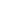 Send Payment to: IC TreasurerAngie Butenschoen106 Julie LaneSt Peters, MO 63376abutenschoen@gmail.comMake Checks Payable to: ESA International Council
Please include chapter name & number on checkNOTE: Individual membership dues of $59.00 should be sent directly to ESA Headquarters